 (sustituir logo)
EMPRESA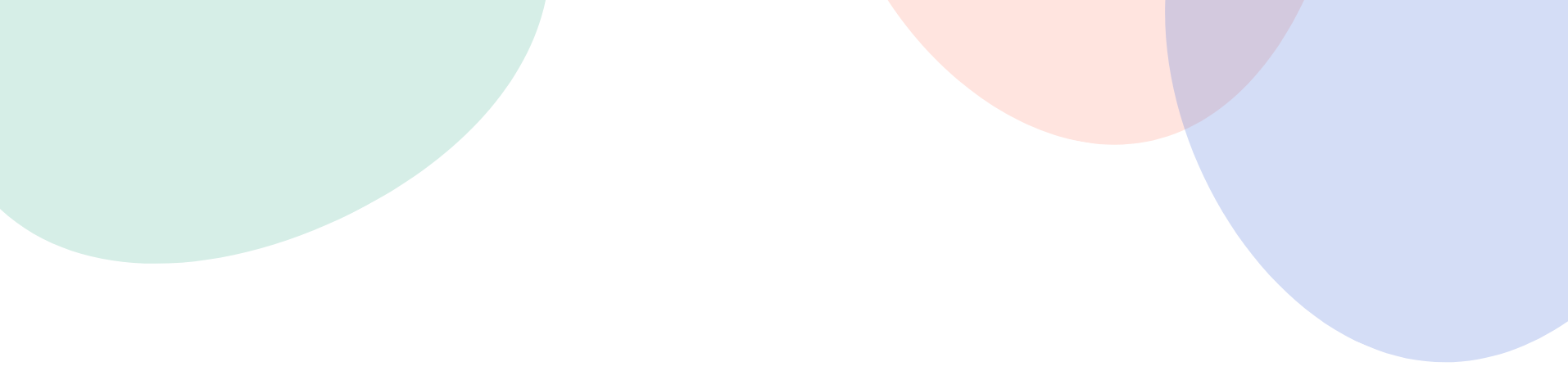 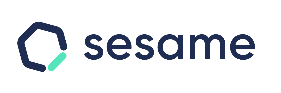 [Dirección, ciudad y código postal][Teléfono y correo electrónico]

[Nombre del trabajador/a]En………… a …… de………. de ………….Estimado Sr/a…La dirección de la empresa en conformidad con lo establecido en el art. 53.1 a) del Estatuto de los Trabajadores le comunica la extinción de la relación laboral que nos vincula, con efectos del día (día), de (mes) de (2014) por alguna de las causas previstas en el art. 51.1 ET, y en concreto por lo que a continuación se dirá.Hemos de indicarle que, como usted conoce, nuestra empresa viene sufriendo una situación económica negativa en los últimos años.Con la amortización de su puesto de trabajo se reducen los costes de personal, lo que conduce a una mejora en la competitividad de la empresa.Cumpliendo con lo señalado en el art. 53.1 a) del Estatuto de los Trabajadores, se le indemniza con 20 días de salario por año de servicio en la empresa.Los efectos del presente despido por causas objetivas tendrán lugar el próximo día (día) de (mes) de (año).Atentamente,EL TRABAJADOR                       POR LA EMPRESA
Nombre y apellidos         
Nombre y apellidos. Sello de la empresa